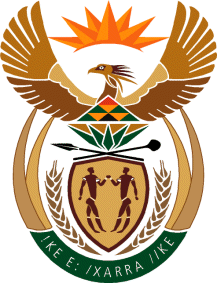 MINISTRY: PUBLIC SERVICE AND ADMINISTRATIONREPUBLIC OF SOUTH AFRICANATIONAL ASSEMBLYQUESTION FOR WRITTEN REPLY QUESTION NO.: 1760Ms D van der Walt (DA) to ask the Minister of Public Service and Administration:What was the total expenditure incurred by the Government relating to the travel privileges contained in the 2007 Ministerial Handbook of former (a)(i) Ministers and (ii) their spouses, (b)(i) Deputy Ministers and (ii) their spouses, (c) Ministers’ widows or widowers and (d) Deputy Ministers’ widows or widowers (i) in each of the past five financial years and (ii) since 1 April 2018?	 			           NW1917REPLY:Auditing process on the expenditure incurred during the period 2017-2018 has not been completed 